«Действия работниковпри угрозе или совершении      террористического акта»Памятка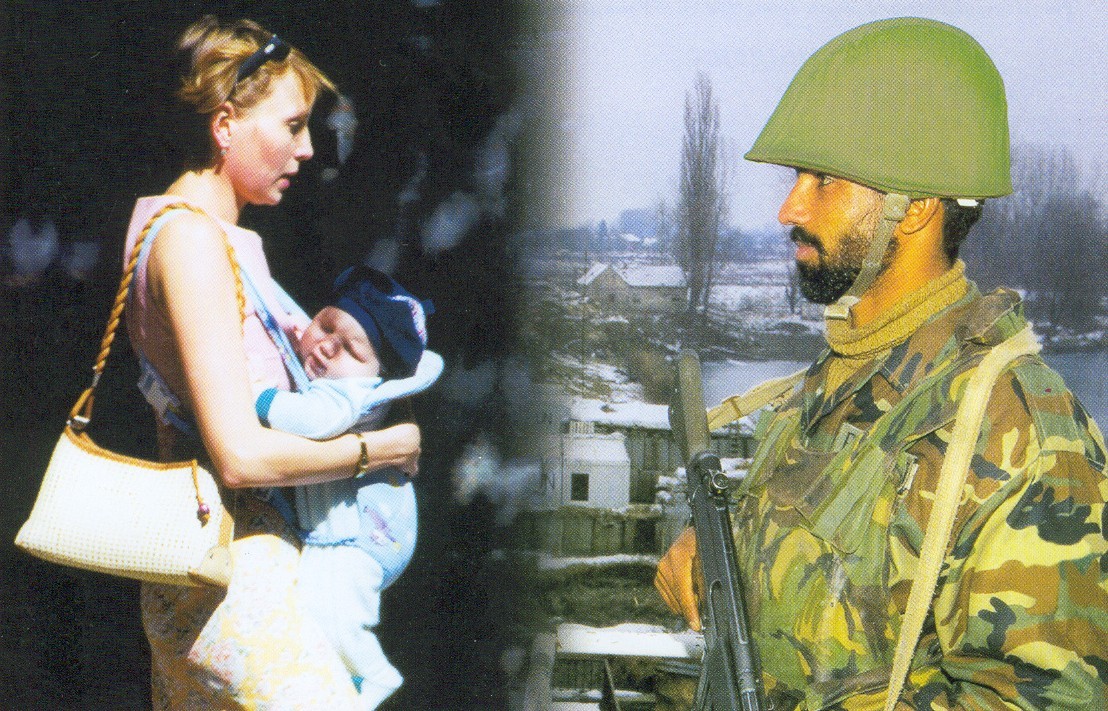 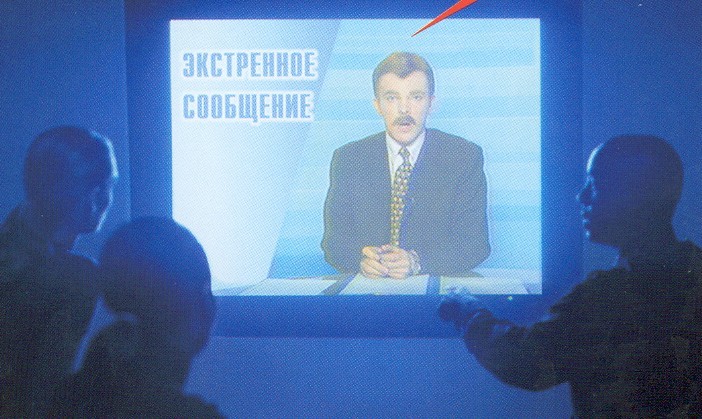 Предупредительно-защитные мероприятия при угрозе террористических актов: укрепить и опечатать входы в подвалы и чердаки, установить решетки, металлические двери,     замки,   регулярно проверять их сохранность;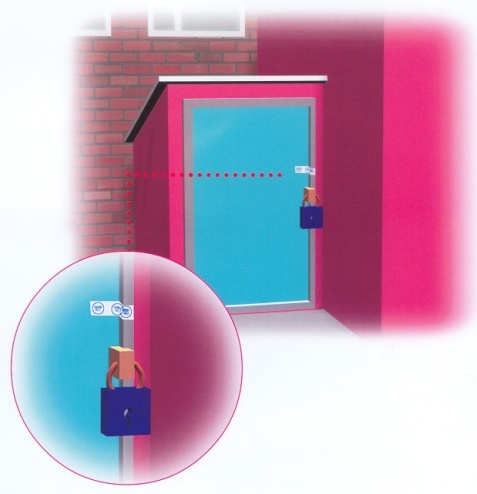    установить домофоны;   организовать дежурство граждан (жильцов) по месту жительства;  создать добровольные дружины из жильцов для обхода жилого массива и проверки сохранности   печатей и замков;  обращать внимание на появление незнакомых автомобилей и посторонних лиц;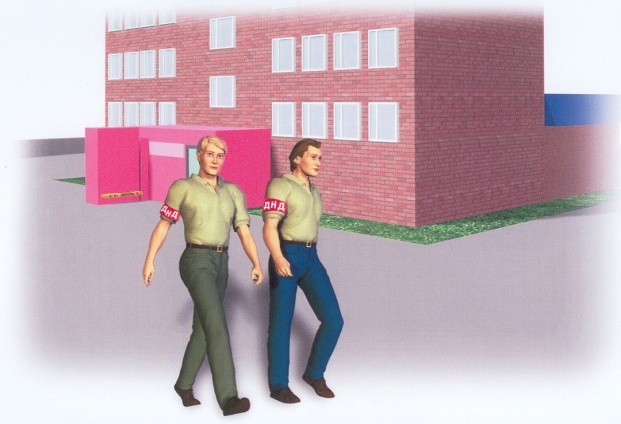   интересоваться разгрузкой мешков, ящиков, коробок, переносимых в подвал или на нижние этажи; не открывать двери незнакомым лицам; освободить лестничные клетки, коридоры, служебные помещения от загромождающих их предметов.Желательно: иметь в доме (квартире) хорошую сторожевую собаку; оборудовать окна решетками (особенно на нижних этажах). Не оставлять их открытыми. Завешивать     плотной тканью (жалюзи);  установить металлическую дверь с глазком или врезать глазок в имеющуюся дверь.Действия при угрозе теракта: задернуть шторы на окнах. Это убережет вас от разлетающихся осколков стекол; подготовиться к экстренной эвакуации. Для этого сложите в сумку документы, деньги, ценности,    немного продуктов; помочь больным и престарелым подготовиться к эвакуации;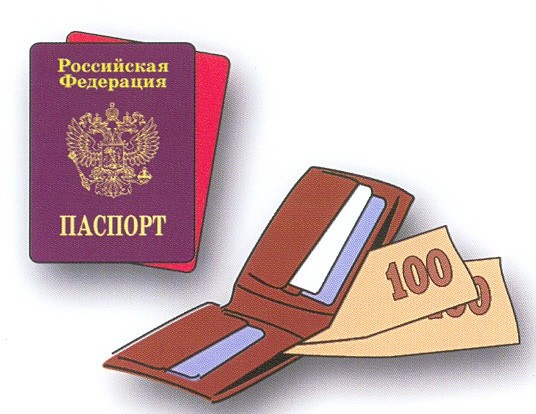  убрать с балконов и лоджий горюче-смазочные и легко-воспламеняющиеся материалы; подготовить йод, бинты и вату и другие медицинские средства для оказания первой медицинской    помощи; договориться с соседями о совместных действиях в случае оказания взаимопомощи; избегать мест скопления людей (рынки, магазины, стадионы, дискотеки и др.); реже пользоваться общественным транспортом; желательно отправить детей и престарелых на дачу, в деревню, в другой населенный пункт к      родственникам или знакомым; держать постоянно включенным телевизор, радиоприемник, радиоточку; создать в доме (квартире) небольшой запас продуктов и воды; держать	на	видном	месте	список	телефонов	для	передачи	экстренной	информации	в  правоохранительные органы.Признаки наличия взрывных устройств: припаркованные вблизи домов автомашины, неизвестные жильцами (бесхозные); присутствие проводов, небольшой антенны, изоленты;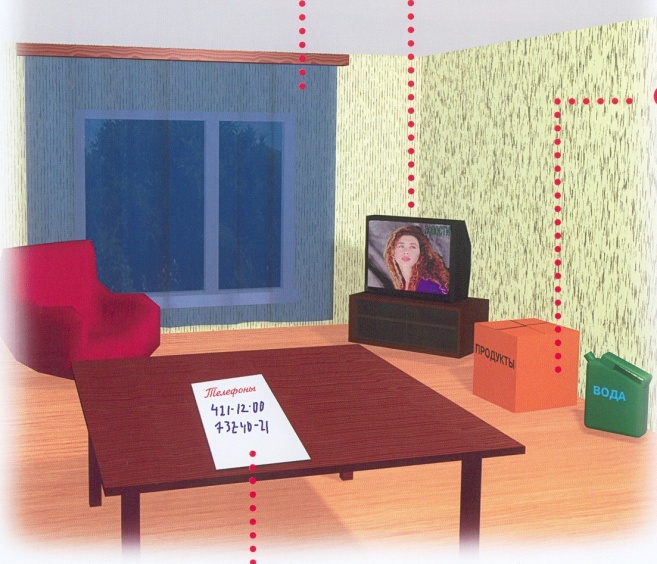  шум из обнаруженного предмета (тикание часов, щелчки); наличие на найденном предмете источников питания (батарейки); растяжки из проволоки, шпагата, веревки; необычное размещение обнаруженного предмета; специфический, не свойственный окружающей местности, запах; бесхозные портфели, чемоданы, сумки, свертки, мешки, ящики, коробки.При обнаружении подозрительных предметов немедленно сообщите в дежурные службы территориальных органов внутренних дел, ФСБ, МЧС РоссииВозможные места установки взрывных устройств: подземные переходы; вокзалы, рынки, стадионы, дискотеки, магазины;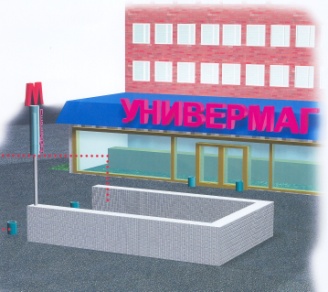  транспортные средства; объекты жизнеобеспечения (электроподстанции, газоперекачивающие и распределительные станции       и др.);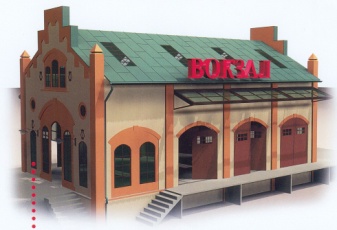  учебные заведения, больницы, поликлиники, детские учреждения;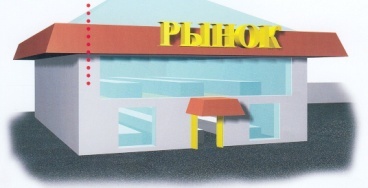  подвалы и лестничные клетки жилых зданий; контейнеры для мусора, урны.Что делать при обнаружении взрывных устройств: немедленно сообщить об обнаруженном подозрительном предмете в дежурные службы органов  внутренних дел, ФСБ, ГО и ЧС, оперативному дежурному администрации город (лучше всего по     телефону «01» - служба «Спасения»);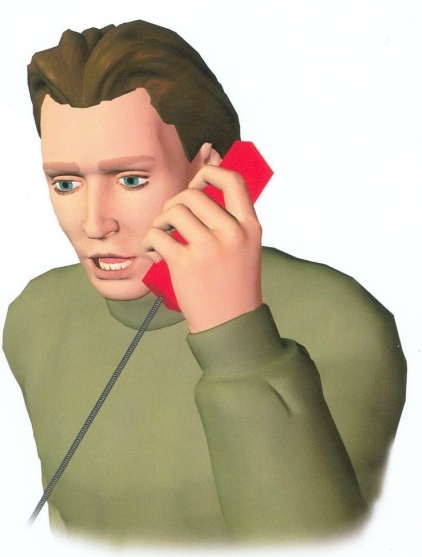  не подходить к обнаруженному предмету, не трогать его руками и не подпускать к нему других;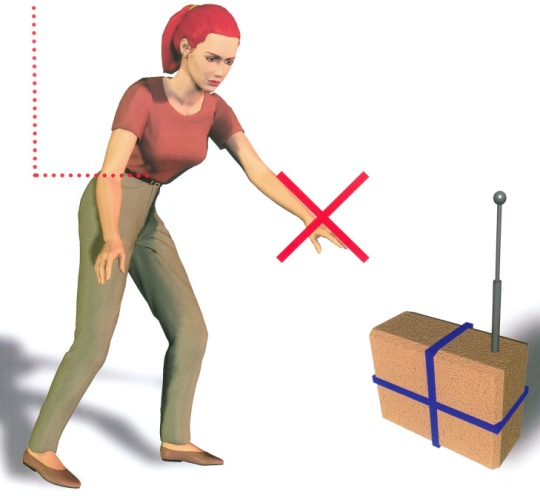  исключить использование мобильных телефонов, средств связи, других средств, способных вызвать     срабатывание радиовзрывателя; дождаться прибытия представителей правоохранительных органов; указать место нахождения подозрительного предмета.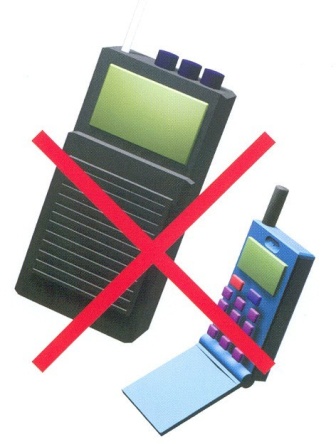 Внимание!!!Обезвреживание взрывоопасного предмета на месте его обнаружения производиться только специалистами МВД, ФСБ, МЧСЕсли вас захватили в заложники:Правила поведения: возьмите себя в руки, успокойтесь, не паникуйте, разговаривайте спокойным голосом; подготовьтесь физически и морально к возможному суровому испытанию; не выказывайте ненависть и пренебрежение к похитителям; с самого начала (особенно в первый час) выполняйте все указания бандитов; не привлекайте внимания террористов своим поведением, не оказывайте активного сопротивления –     это может усугубить ваше положение; не пытайтесь бежать, если нет полной уверенности в успехе побега;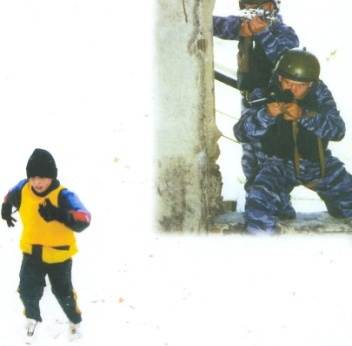   заявите о своем плохом самочувствии; запомните как можно больше информации о террористах (количество, вооружение, как выглядят,        особенности внешности, телосложения, акцента, тематика разговора, темперамент, манера поведения   и пр.); постарайтесь определить место своего нахождения (заточения); сохраняйте умственную и физическую активность. Помните правоохранительные органы делают все,  чтобы вас вызволить; не пренебрегайте пищей. Это позволит сохранить силы и здоровье; расположитесь подальше от окон, дверей и самих террористов. Это необходимо для обеспечения вашей безопасности в случае штурма помещения, стрельбы снайперов на поражение преступников;при штурме здания ложитесь на пол лицом вниз, сложив руки на затылке;после освобождения не делайте скоропалительных заявлений.Поведение пострадавших:Вы ранены: постарайтесь сами себе перевязать рану платком, полотенцем, шарфом, куском ткани;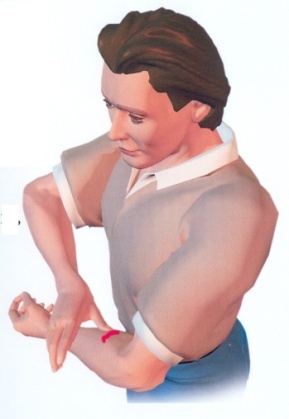  остановите кровотечение прижатием вены пальцем к костному выступу или наложите давящую  повязку, используя для этого ремень, платок, косынку, полосу прочной ткани; окажите помощь тому, кто рядом, но в более тяжелом положении.В результате разрушения дома Вас завалило обломками: обуздайте первый страх, не падайте духом; осмотритесь – нет ли поблизости пустот. Уточните, откуда поступает воздух; постарайтесь подать сигнал рукой, палкой, голосом, стуком, свистком. Лучше это делать, когда    услышите голоса людей, лай собаки;  как только машины и механизмы прекратят работу и наступит тишина – значит объявлена «минута молчания». В это время спасатели с приборами и собаками ведут усиленную разведку. Используйте      это – привлеките их внимание любым способом;  вас обнаружат по стону, крику и даже по дыханию.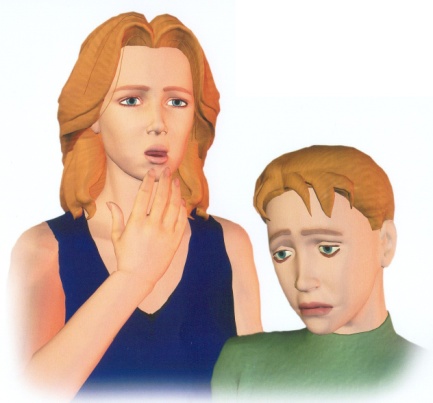 ДЕЙСТВИЯпри обнаружении «подозрительного» письмаЧто такое «подозрительное» письмо (бандероль):вы не ожидали этих писем или от кого-то, кого Вы не знаете;адресовано кому-либо, кто уже не проживает с Вами или имеются еще какие-то неточности в адресе;необычны по весу, размеру или форме (кривые по бокам и др.);помечены ограничениями типа «ЛИЧНО» и «Конфиденциально»;в конвертах прощупываются (или торчат) проводки, конверты имеют странный запах или цвет;почтовая марка на конверте не соответствует городу, государству в обратном адресе.Что делать, если Вы получили подозрительное письмо по почте:изолировать «подозрительный» конверт, положить его в контейнер;продезинфицировать перчатки, вымыть руки;не выходя из квартиры позвонить по телефону «01» - служба «Спасения», «02» - милиция , «03» - скорая помощь, служба «Медицины катастроф» и сообщить им о находке;ждать приезда милиции, бригады врачей и действовать по их указанию;в помещении не принимать пищу, не курить, окна не открывать;обеспечить условия для работы милиции и врачам.